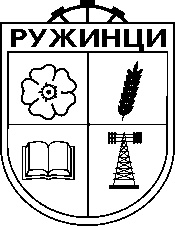 РЕПУБЛИКА БЪЛГАРИЯОБЩИНА РУЖИНЦИПЛАН ЗА ДЕЙСТВИЕ НА ОБЩИНА РУЖИНЦИВ ИЗПЪЛНЕНИЕ НА ОБЛАСТНАТА СТРАТЕГИЯ ЗА ПРИОБЩАВАНЕ НА БЪЛГАРСКИТЕ ГРАЖДАНИ ОТ РОМСКИ ПРОИЗХОД И ДРУГИ ГРАЖДАНИ В УЯЗВИМО СОЦИАЛНО  ПОЛОЖЕНИЕ, ЖИВЕЕЩИ В СХОДНА НА РОМИТЕ СИТУАЦИЯ /2022-2024 г. /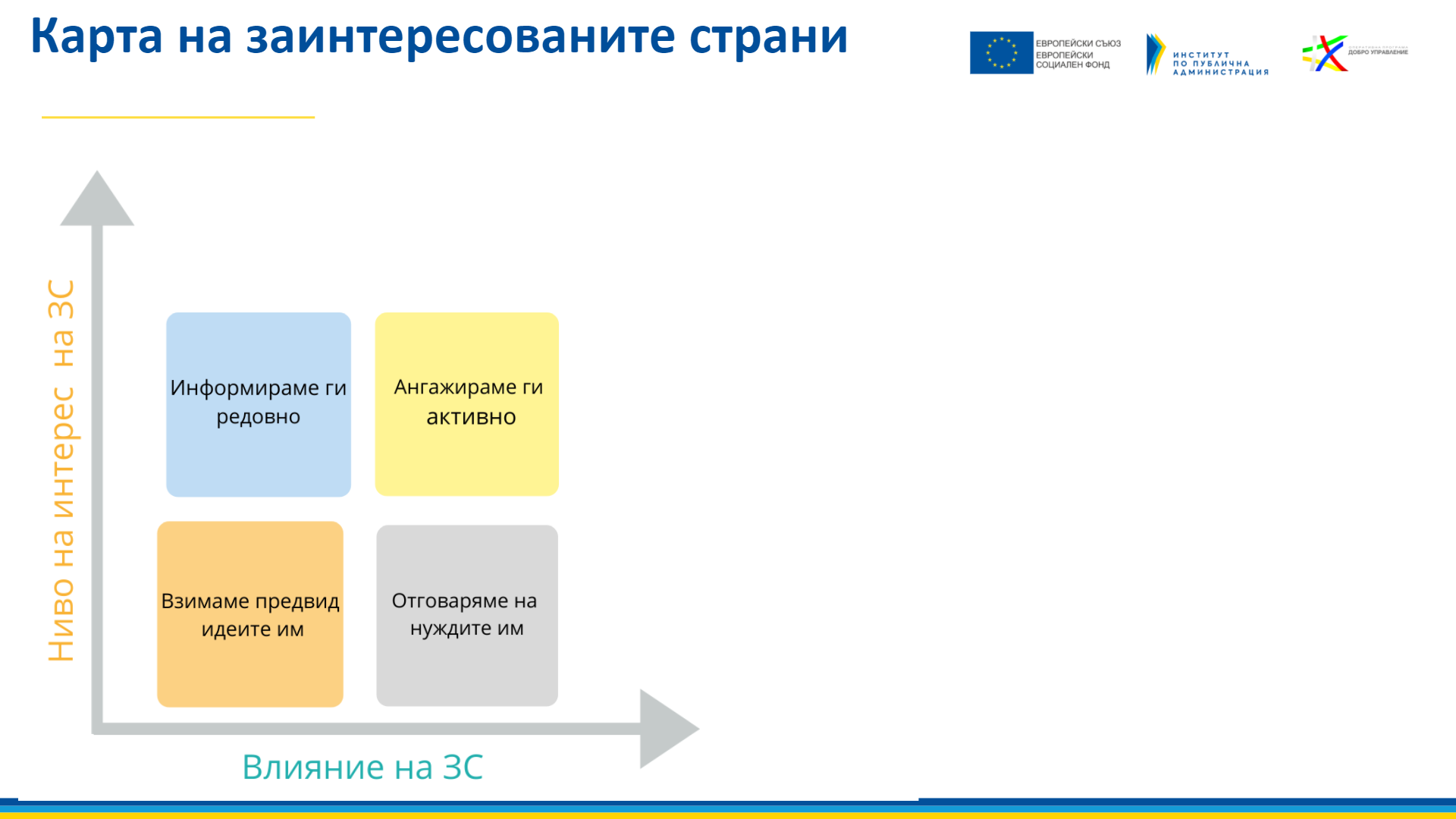 Решение № ……… прието с Протокол № …….. от ……………. на Общински съвет РужинциІ. ВЪВЕДЕНИЕ.Планът за действие на община Ружинци е неразделна част от Стратегията на Област Видин за равенство, приобщаване и участие на ромите за периода 2021 - 2030 г. в изпълнение на Националната стратегия на Република България за равенство, приобщаване и участие на ромите (2021 – 2030 г.). Дейностите в Плана за действие са  с фокус върху ромската общност, но не изключва всички останали групи в уязвимо и неравностойно социално положение, които се нуждаят от  съдействие за решаването на проблеми и подобряване качество на живот.Основни цели на плана:Подобряване качеството на живот на българските граждани от ромски произход и други граждани в уязвимо социално положение; Мотивиране и стимулиране на хората в риск да се справят с проблемите си;Активизиране на гражданското общество и повишаване на  толерантността и съпричастността към уязвимите групи;Планът за действие е резултат от съвместните усилия и партньорството между общинска администрация и всички заинтересовани страни и е съобразен с приоритетите в политиката на държавата в тази област и изискванията на нормативните актове, регламентиращи предоставянето на различните видове услуги, децентрализацията при управлението и финансирането им. По специално Планът за действие е съобразен и разработен в синхрон и на основата на следните международни, национални, областни и местни стратегически  документи:Конституцията на Република България;Закона за защита срещу дискриминацията;Рамкова конвенция за защита на националните малцинства на Съвета на Европа;Проект на Национална стратегия на Република България за за равенство, приобщаване и участие на ромите (2021 – 2030 г.);Проект на Национален план за действие за периода 2022 – 2023 за изпълнение на Национална стратегия на Република България за за равенство, приобщаване и участие на ромите (2021 – 2030 г.);План за интегрирано развитие на община Ружинци 2021 – 2027 г.;Областна стратегия на област Видин за равенство, приобщаване и участие на ромите (2021 – 2030 г.)В съответствие с подписано през 2021 г. Споразумение за изпълнение на Програма "РОМАКТ" между Община Ружинци и  Съвета на Европа и Европейската комисия, Планът за действие на община Ружинци е разработен в тясно сътрудничество и партньорство между представители на  местната власт и местните ромски общности в лицето на  създадената в рамките на РОМАКТ Местна активна група (МАГ) – доброволна, гражданска неформална структура. Това пратньорство има за цел да се подпомогне местната влас при  планирането, изпълнението и мониторирането на политики, насочени към социално включване на най-уязвимите групи.В изпълнение на подписаното споразумение е създадена Общинска работна група за реализиране на местната политика за интеграция на ромите, със следните задачи: Регламентира параметрите на сътрудничество между местната власт и другите местни и държавни институции и Местна Активна Група (МАГ) – доброволна гражданска структура на местната ромската общност  и съдейства за повишаване на взаимното доверие между тях чрез осъществяване на пряк обмен на информация между Община, Общински съвет, членовете на Работната група и  ромската общност чрез МАГ;Участва в обсъждането, разработването и актуализирането на Общинския план за интеграция на ромите (ОПИР) в изпълнение на Национална стратегия за интеграция на ромите, както и в разработването на План за интегрирано развитие на общината 2021 – 2027 (ПИРО), допринасяйки конкретно към анализа на ситуацията, определянето на нуждите на маргинализираните групи и планирането на подходящи мерки и дейности за разрешаването им;Конкретизира и съгласува ангажиментите и отговорностите на съответните структури на местно ниво по изпълнение на Общинския план за интеграция на ромите и ПИРО относно дейностите, насочени към справяне с маргинализацията;Изработва и предлага конкретни инициативи и дава препоръки за развитие и осъществяване на интеграционната политика и обсъжда и дава становища по проектни предложения на общината за изпълнение на ОПИР и ПИРО;Осъществява мониторинг и оценка на изпълнението на ОПИР и ПИРО, дава препоръки и предлага мерки за осигуряване на резултати от реализирането на политиката за интеграция на местно ниво;Разглежда конкретни случаи, поставени на вниманието ѝ от физически и юридически лица по проблеми, възпрепятстващи интеграцията на ромската общност в общината;           Осигурява прозрачност и публичност на процеса по изпълнение на политиката за интеграция на местно ниво.    В състава на общинската работна група са включени всички заинтересовани страни, имащи отношение към подобряване на социалния, образователния и икономическия статус на уязвимите групи:Община Ружинци;Дирекция „Социално подпомагане Димово“, изнесено работно място Ружинци;Дирекция „Бюро по труда Белоградчик”, филиал Ружинци;РУ Белоградчик, Полицейски участък Ружинци;МКБППМН;Представители на ромската общност и МАГ-Ружинци по програма РОМАКТ;Училища и ДГ на територията на община Ружинци;Здравните медиатори на община Ружинци;Образователни медиатори в образователните институцииПланът за действие на община Ружинци е отворен документ, който може да  се актуализира, допълва и изменя на база регламентирани периодични анализи. Той има за цел да анализира и идентифицира предпоставките и да планира дейностите в изпълнение на интеграционната политика, насочена към българските граждани от ромски произход и други уязвими общности. Целта на заложените в плана мерки е  чрез прилагането на интегриран подход да се  постигне устойчивост в решаването на идентифицираните проблеми с участието на общността.Разработването на Плана за действие в съответствие с новата Стратегия за приобщаване, равенство и участие на ромите за периода 2021-2030 година е направено на базата на изводите, констатациите и препоръките в  специално изготвен за целта анализ на актуалното социално- икономическо състояние на ромската общност в община Ружинци, който е основа за формулиране на целите и мерките на  политиките на общината за приобщаване на уязвимите ромски общности.  Актуалните данни за състоянието на ромската общност са получени чрез анкетно проучване, обсъждания във фокус групи с представители на местната общност и местната власт и от преглед и анализ на статистически данни, данни от Преброяването 2011 г., общински планове, стратегии и програми и доклади за изпълнението им и други релевантни документи. Анкетното проучване е проведено от участници в Местната активна група /МАГ/, създадена в рамките на програма РОМАКТ, сред 70 домакинства от общности в населени места в които има значителен брой роми, това са - общинския  център Ружинци и селата Дреновец, Бело поле, Черно поле. Анкетите са проведени в домовете на респондентите (респонденти - лица, от които изследователи, търсят всякакъв вид информация за нуждите на изследване) по въпросник, включващ 18 главни въпроса и над 20 уточняващи въпроси с предимно затворен характер. Събраните данни от анкетите предоставят информация за демография, социален, образователен и здравен статус на най-уязвимите домакинствата, достъп до здравни и социални услуги, жилищни условия, заетост и междуетническите отношения. В интервютата участват по един, рядко двама представители на домакинството, но отговорите засягат всички членове на домакинството, като по този начин информация е получена за повече от 340 души, което е около 10% от цялото население на общината. От друга страна броят на обхванатите роми е над една трета от броя на хората, които са се самоопределили като роми от проведеното преброяването през 2011 година. Разпределението на домакинствата по населени места е съобразно с дела на уязвимите общности в тези населени места, като има и единични интервюта и в някои села с по-малък брой роми. До изготвяне на Плана за действие на община Ружинци, данните от Преброяване 2021 г., не са публикувани от НСИ.II. ДЕМОГРАФСКА И ОБЩА ХАРАКТЕРИСТИКА.  Населението на община Ружинци, към 31.12.2021 г., по данни на Националния статистически институт (НСИ) е 3335 души. Спрямо предишни години се отчита намаляване на населението на община Ружинци с около 100 души на година.Намаляването на населението на община Ружинци се дължи на отрицателните процесите на естествения прираст и донякъде на механичния прираст (миграционни процеси).                                      Естествения прираст в община РужинциРазпределението на населението в под, във и надтрудоспособна възраст в община Ружинци, по данни на НСИ е следното:      Разпределението на населението в под, във и надтрудоспособна възраст в община РужинциЗа сравнение са показани данните за възрастовата структура за област Видин, Северозападен район и Република България                           По данни от Националния статистически институтОт сравняването на данните за община Ружинци с данните за Република България, Северозападен район и област Видин се вижда, че населението на община Ружинци в трудоспособна възраст е по ниско, а в надтрудоспособна възраст е по-високо..Данни за етническите групи и самоопределилите се към тях могат да се намерят в резултатите от Преброяването на населението на Република България 2011 г. Правото на преброяваното лице е само да определи етническата си принадлежност.Ромите в община Ружинци са представители предимно на две различни субгрупи- калайджии и "сръбски" роми кардараши. За разлика от други населени места, делът на ромите, които не желаят да се идентифицират като такива е по-малък, но и тук може да се забележи стремеж за отказ от етническа идентичност, породен от лошият обществен имидж и негативното отношение към ромската общност от представителите на мнозинството.  По данни от Преброяване 2011 г. процентното разпределението на самоопределилите се роми от населението по населените места е следното:От 2011 г. до настоящия момен се наблюдава процес на заселване на роми в с.Черно поле. По мнение на здравните медиатори и кметски наместник на с.Черно поле ромското население в това населено място е над 50 %.До изготвяне на проекта на Планът за действие на община Ружинци данните от Преброяване 2021 не са публикувани от Националния статистически институт.От направеното анкетно проучване в община Ружинци се открояват следните резултати:В обхванати 70 домакинства в които живеят 343 души или 5 души в едно домакинство. Тази стойност е близка до средния брой на членовете на едно ромско домакинство в други общини и е над средната за общината и страната;Разпределение в различните възрастови групи на хората от извадката е доста неравномерно. Много голям е делът на децата от 0 до 18 години- близо половината от всички живеещи в тези домакинства- 165. Тази стойност е много  по-висока от  средните стойности за възрастовата структура на населението в общината и в страната и  се запазва тенденция на увеличаване. Като многодетни семейства (такива с повече от три деца) може да се определят 15 домакинства /около 22%/. За останалите семейства преобладаващият модел е на семействата с 2 деца;Характерно за  многодетните ромски семейства са значително по лошите условия на живот и по-високия риск от маргинализация и бедност и  по- ниско образователно и квалификационно равнище;В 10 домакинства /около 15%/ посочват, че в тях има съжителстващи лица под 18 години. За ромските общности все още ранните бракове се смятат за нормално нещо, въпреки че могат да водят след себе си ранно отпадане от училище /особено за момичетата/, както и проблеми при отглеждането на децата от млади майки без никакъв опит и готовност за отглеждане на деца, особено в ранна детска възраст;В половината от домакинствата децата нямат своя обособена стая и съжителстват в една стая, а често споделят е едно легло  съвместно с родители или близки. Към това трябва да прибавим и факта, че една четвърт от децата се отглеждат от баби и дядовци;Наличието на повече млади хора в ромската общност е ресурс за общината, но в същото време недвусмислено показва, че ще нараства необходимостта от адаптиране на образователната система в общината към нуждите на ромските деца и прилагането на подходи за подготовка на младите роми за активно включване в пазара на труда, тъй като те ще се превръщат в основна част от бъдещата работна сила в общината. Необходимо е да се помисли за повече инвестиции за повишаване на  потенциала на ромските младежи и  качеството на професионалната им квалификация, чрез мерки за  осигуряване на повече възможности за достъп до качествено образование, както и до по-добър шанс за трудова реализация;Делът на хората над 65 години в проучените общности е под 8%, което е в пъти по-малко от средния за общината. Върху ниския процент на възрастни в ромската общност влияние има високият дял на децата, но трябва да се имат предвид и други фактори и особено влошеното качество на живот и по-високия риск от бедност и лишения. Това извежда на преден план необходимостта от повече усилия от страна на общинската власт за отделяне на повече инвестиции за подобряване на условията на живот в кварталите, населени с представители на уязвимите общности.В община Ружинци се потвърждава една обща за цялата страна тенденцията през последните години - намаляване на раждаемостта в общността. Средно броят на децата в ромските семейства се приближава до средностатистическия за страната, като е малко по-голям. III. ПРИОРИТЕТИ НА ПЛАНА ЗА ДЕЙСТВИЕОсновните приоритети на Плана за приобщаване и равенство на гражданите в уязвимо социално-икономическо положение са:ОбразованиеЗдравеопазванеЖилищни условияЗаетостВърховенство на закона и недискриминацияКултура и медииПРИОРИТЕТ „ОБРАЗОВАНИЕ“Организацията на предучилищното образование на територията на община Ружинци е реализирана в 4 детски градини.Организацията на училищното образование на територията на община Ружинци е реализирана в 3 училища и дава възможност за получаване на основно и средно образование. Училищата в Ружинци и Дреновец дават възможност за получаване на средно образование и са средищни, като в тях се обучават ученици и от други населени места. Придвижването на учениците от населените места където живеят до училищата в които се обучават и обратно се осъществява с училищни автобуси.Училището в Бело поле дава възможност за получаване на основно образование. Данните от анкетното проучване показват, че над 95% от децата в задължителна училищна възраст са обхванати в училище. Това се потвърждава и от интервютата с представители на общността и местните власти, които споделят, че няма проблем с посещаемостта на ромските деца в училище и предучилищна подготовка. Не така стоят нещата с децата в детската градина. Причините за това според анкетираните са бедността на маргинализираните семейства, липсата на средства и високите такси за детската градина. Държавната политика в момента е насочена към осигуряване на достъп за всички деца до детска градина, като се предвижда премахването на таксите. Въпреки това обаче част от ромските семейства не смятат да изпращат децата в детска градина. Във връзка с това е необходимо да се направи по-детайлно проучване на причините за това и да се предвидят адекватни марки за допълнително стимулиране и мотивиране на ромските семейства за включване на децата им в детската градина. Образованието в тази ранна детска възраст е много важно и необходимо за ромските деца, за тяхната правилна социализация и основа за бъдещо равностойно включване. Проблемите идентифицирани от фокус групите, анкетното проучване и от Местната активна група (МАГ) са следните:А) Отпадането на ученици от ромски произход от училище в по-високите степени на образование. По данни от Плана за интегрирано развитие на общината средногодишно около 12-15 деца отпадат от средното училище, като голяма част от тях са роми. Могат да се посочат различни причини за това, но от анкетите може да се идентифицира една от основните причини за това, а именно ниската успеваемост на ромските деца в училище. По данни от анкетите става ясно, че близо две трети от децата подготвят уроците си в училище в занимални, но по-малко от половината от родителите смятат, че те са подготвени добре. В същото време повече от половината анкетирани споделят, че няма възрастен вкъщи, който може да помогне на децата за уроците. Оценките на възрастните за грамотността на децата е, че успехът на децата е в по-голяма степен добър или среден. Това се потвърждава и от членовете на МАГ, които смятат че учениците, особено в по-високите класове изпитват затруднения при усвояването на учебния материал. Според членовете на МАГ сериозен проблем е и увеличаването на функционалната неграмотност сред завършващите училище. Една причина за това според тях са пропуските от детската градина, които се отразяват на успеваемостта на децата още от началната степен и се натрупват в образователни дефицити и в по-високите степени на образование. Като добра оценяват комуникацията между учители и родители малко повече от половината от анкетираните. Затова е необходимо да се насочат усилията към пълното обхващане на децата в детската градина, превантивна работа с родителите и да се осигурят повече възможности за квалификация на педагозите в детските градини за работа с деца от етническите малцинства. Без приближаване и обединяване усилията на родители и учители за повишаване мотивацията за учене не децата, няма да може да се постигнат добри резултати.Б) Ниският образователен статус сред възрастните роми. От обхванатите в проучването възрастни роми малко повече от половината имат основно и по-високо образование- съответно 32% имат основно образование, 24% средно образование и само един човек е с висше образование. Това е в пъти по-малко от средната стойност за цялата община, които са съответно 5% за висше образование и 39% със средно образование. Все пак трябва да се изтъкне и това, че в момента двама роми се обучават във висше училище. Особено тревожен е делът на ромите, които имат само начално и по-ниско образование- 17% и тези, които не са ходили на училища- 10%. Това показва, че е необходимо да се направят усилия не само за задържане на децата в училище, но и спешно да се осигурят образователни програми за възрастните. В противен случай тенденцията ще се задълбочи и „производството“ на неграмотни и необразовани хора и ще доведе до още по-сериозни проблеми в общината. Тук образователните медиатори също биха изиграли съществена роля особено ако са от общността, тъй като те обикновено с ползват авторитет и влияние, а личния им пример служи за  убеждаване на възрастните да се образоват.В) Малкият брой на децата в малките населени места не позволява поддържането на образователни институции във всяко населено място и ромските деца в общината се обучават  в средищните училища в общинския център и в селата Дреновец и Бело поле. Като цяло материалната база е добра и са осигурени добри условия за обучение. На места в някои учебни заведения съществуват проблеми с обезпечаването с квалифицирани учителски кадри. В училищата с по-голяма концентрация на ромски деца учителските колективи са изправени пред редица предизвикателства, които  често ги принуждават да правят компромиси с качеството на обучение за сметка на обхващане и присъствие на децата в училище. Затова е необходимо е да се инвестира повече в мерки за подобряване на приобщаващата  образователната среда в училища с повече ромски деца, които освен подобряване на материалната база е необходимо да се насочат към повишаване на качеството на образователния процес и подобряване на уменията на учителите за работа в мултикултурна среда.Г) Голяма част от децата и учениците – предимно от с.Черно поле и Бело поле, нямат достъп до интернет и електронни устройства, за да учат от разстояние. Немалка част от учениците от по бедните семейства нямат средства за закупуване на учебници и учебни помагала от 4- 7 клас. Като се има предвид, че обучението в електронна среда ще заема все по-голяма част от общото обучение е необходимо да се отделят ресурси за осигуряване за децата от маргинализираните семейства на технически средства и достъп до интернет за обучение в електронна среда от разстояние, както и допълнителна подкрепа от наставници/учители за запълване на образователни пропуски при деца и ученици от ромската общност. Добре е да се помисли и за подпомагане за осигуряване на учебни тетрадки и помагала на деца и ученици от 4 до 7 клас.ПРИОРИТЕТ „ЗДРАВЕОПАЗВАНЕ“Проблемите със здравното обслужване на населението и в частност ромската общност в община Ружинци са идентични като в повечето малки общини в България. На територията на общината няма болница и не се предлагат специализирани медицински услуги. За получаването  на адекватно лечение за жителите на общината е необходимо да се търсят по-големите общински центрове и областния център, което при липсата на обществен транспорт не е лесна задача, която е още по-сложна за решаване за хората от уязвимите общности. На територията на общината има една действаща лекарска практика, която е  регистрирана на територията на общината и една действаща лекарска практика, която е регистрирана в съседна община и има изнесено работно място в с.Ружинци, което според броя на жителите на общината би могло да бъде достатъчно, ако не се вземе предвид това, че хората в общината живеят в различни населени места. Разпръснатостта на жителите в отдалечени едно от друго села, които нямат регулярна връзка превръща  посещението при личния лекар в невъзможна задача. Като към това се прибави и фактът, че значителен брой роми са без здравни осигуровки, поради отсъствие от пазара на труда и необхванати в системата на социалните услуги, може да се направи извод за силно ограничаване на  достъпа на много роми до адекватно медицинско обслужване. Данните от проучването показват че над 30% от всички анкетирани са без здравни осигуровки, още толкова нямат избран личен лекар, а делът на хронично болните варира за различните населени места е между 10 и 15% от анкетираните. Нередовният или напълно липсващ достъп до здравни услуги прави невъзможна ранната диагностика и увеличава риска от нездравословен начин на живот, лош здравен статус и кратка продължителност на живота.Проблемите за представителите на уязвимите етнически общности в общината в областта на здравеопазването са резултат от различни обективни и субективни фактори като лоши жилищни и битови условия, безработица и съществуване под прага на бедността, затруднен достъп до здравни услуги, недостатъчна заинтересованост и отговорност за собственото здраве, отдалеченост на здравните услуги от кварталите с преобладаващо население от уязвими общности. Като основен проблем членове на МАГ посочват наред с отдалечеността на здравните услуги и здравните центрове, които се намират в Белоградчик 21 км. и Видин 50 км. и липсата на възможности за ранна диагностика и профилактични прегледи за лица в неравностойно положение  и роми, които са здравно неосигурени.За смекчаване на  проблематиката и разрешаване на част от предизвикателствата в областта на здравеопазването на хората от уязвимите етнически общности е необходимо в общината да се предприемат по-специфични мерки за разширяване на обхвата на здравноосигурените и повишаване на достъпа до качествени здравни услуги, включително и за най-бедните и маргинализирани общности. Предложенията на Местната активна група (МАГ) са следните:Създаване и функциониране на интегрирана здравно-социална услуга за осигуряване на безплатни медицински прегледи за гинекологични заболявания, детски болести, хронични заболявания и др.;Предоставяне на специализирани консултации от медицински и немедицински специалисти, включително психологическа подкрепа и превенция на изоставяне на деца, на родилки и бременни с патология на бременността, деца с увреждания, деца с хронични заболявания, недоносени деца;Здравни профилактични прегледи за възрастни –  скринийг и диагностика за социално значими заболявания – диабет, остеопороза и др;Здравни профилактични прегледи за бременни, неосигурени жени от ромската общност;Обучение и назначаване на 2 (двама) здравени медиатори.ПРИОРИТЕТ „ЖИЛИЩНИ УСЛОВИЯ“Роми в община Ружинци живеят във всички населени места като делът им от общото население на съответното населено място варира в много широки граници - от няколко семейства до над 50% (с.Черно поле, с.Бело поле). За разлика от много общини в България в община Ружинци няма оформили се сегрегирани или гетоизирани ромски квартали. Ромите живеят разпръснато сред останалото население във всички части на населените места. Проблемите, които имат ромите са следствие на общите проблеми на населените места (например липсата на канализация). Решаването на тези проблеми е в рамките на разрешаването на проблемите за цялото населено място.  От направеното анкетно проучване в община Ружинци се открояват следните резултати: Над 90% от анкетираните са посочили, че живеят в прилични жилищни имоти, които са тяхна собственост или собственост на техни близки или роднини. Като цяло в общината не се идентифицира сериозен проблем с незаконното строителство. По- малко от 10 % са посочили, че не са сигурни в законността на жилището, което обитават. Болшинството от домакинствата са посочил, че в имотите им има прекарани електричество и вода. Все пак трябва да се отбележат и някои негативни факти- около 10% от домакинствата обитават къщи, които са определили като бараки, 10 % нямат прекаран ток, други 20 % твърдят, че получават ток от съседи (не е направена разлика между пълна липса на електрозахранване и прекъсване на електричество поради неплащане). Много разнопосочни отговори има в графата за водоснабдяването. По-малко от 25% са посочили, че имат вътрешни чешми, над 30% казват, че се снабдяват с вода от съседи или от собствени кладенци, а малко над 4% носят вода от обществени чешми. Това говори за недотам добра уреденост за водоснабдяване и със сигурност е проблем за живеещите в тези домакинства. Малко над 40% имат баня в къщи, две трети от домакинствата се снабдяват с топла вода като я затоплят на печки, а повече от 60% нямат перални. 80% са посочили, че имат само външна тоалетна и още толкова, че нямат канализация, като болшинството имат септични ями, но има и малък процент от домакинства, отпадните води на които свободно се изтичат на улицата или в близки дерета. Всичко това говори за евентуални проблеми с осигуряването на здравословни условия за живот и отглеждане на деца и изкарва на преден план необходимостта от предприемане на мерки за разрешаването на съществуващите проблеми за осигуряване на качествено водоснабдяване и спазване на хигиенни изисквания и норми.Общата оценка за състоянието на инфраструктурата според анкетираните  е средна, като само една четвърт смятат, че  улиците и тротоарите в техните квартали са в добро състояние. Основните проблемите са разрушени пътни настилки и липса на тротоари. За мнозинството от анкетираните /над 80%/ наличието на много бездомни кучета е сериозен проблем и предпоставка за разпространяване на различни заразни и паразитни болести. Близо една четвърт от анкетираните казват, че близо до тях има незаконни сметища, които също допринасят за замърсяването на средата в ромските части на населените места. Замърсяването на околната среда допълнително се утежнява през зимата, когато всички домакинства използват дърва, въглища, а често и най-различни отпадъци за отопляване на къщите си.Повече от половината анкетирани споменават липсата или недостатъчния брой паркове за отдих, културни и общностни  центрове, както и аптеки. Липсва обществен транспорт и придвижването става преди всичко с личен или частен транспорт. Това силно затруднява хората при комуникацията с общинските структури и ползването на  наличните само в общинския център услуги- бюро по труда, социално подпомагане и др. Липсата на обществен транспорт силно затруднява и по бедните, които искат да работят в икономически предприятия извън техните населени места.Предложенията на Местната активна група (МАГ) са следните:Необходимо е да се работи за повишаване на отговорността на жителите в кварталите и въвличането им в дейности за опазване и развитие на жилищната инфраструктура;Подобряване на инфраструктурата- общински пътища, улични настилки, тротоари, площадки за отдих и спорт и др.; Изграждане на нови вътрешни водопроводни участъци и реконструкция на съществуващи водопроводни участъци;Организиране на кампании за почистване от нерегламентирани сметища и околната среда и въвличане на жителите на населените места в тези кампании;Необходимо е да се засили работата със семействата с деца за подобряване на уменията за правилно отглеждане на децата и осигуряване на оптимални жилищни условия за развитие;ПРИОРИТЕТ „ЗАЕТОСТ“Обслужването на безработните в община Ружинци се извършва от специалисти във филиал Ружинци на Дирекция „Бюро по труда Белоградчик“.                    По данни от Дирекция „Бюро по труда Белоградчик“За сравнение с коефициента на безработица в община Ружинци са показани данните за коефициента на безработица за област Видин, Северозападен район и Република България.             По данни от Националния статистически институтОт сравняване на данните се вижда, че коефициентът на безработица в община Ружинци е много над коефициента на безработица за Република България, Северозападен район и област Видин. В малка община като Ружинци, която няма собствено промишлено производство, въпросът с осигуряването на заетост и постоянни доходи за членовете на домакинствата създава много проблеми. Възможностите за реализация на младите хора са много малки и отливът на младите хора от общината е сериозен и не се очертават изгледи за скорошна промяна. Кандидатстването с проекти за временна заетост и сезонни дейности са сред малкото възможности за осигуряване на работа, но те са твърде недостатъчно. Проблемите с ниското ниво на  заетост и високата  безработица са още по-остри за представителите на уязвимите ромски общности. Те се задълбочават от липсата на подходящо образование и квалификация, от загубата на умения и нагласи за работа, от ниската мотивация за ползване на съществуващи услуги за включване в пазара на труда, а в много случаи и от ограничения достъп до такива услуги. От данните от проучването се вижда, че едва една четвърт от анкетираните имат някаква постоянна трудова заетост, още толкова работят с временни трудови договори, най-често в общински и няколко частни предприятия, а делът   безработните надхвърля 50%, като не всички от ромите участват в трудовия пазар и трудно може да се види истинската картина на безработицата. Безработицата е характерна за всички възрастови групи, но е особено остра сред младите хора до 29 години. Като цяло делът на младите, които не работят, не учат и са изключени от пазара на труда е изключително висок. Наред с липсата на работа на територията на общината като основни причини за безработицата са посочени и липсата на подходящо образование и квалификация. Едва една четвърт от безработните са регистрирани в Бюрото по труда, а значителен брой споменават за липса на достъп до информация поради отдалеченост на БТ и незнание как да се търси информация.  Значителна част от анкетираните просто заявяват, че не се интересуват от услугите на Бюрото по труда и не търсят тяхната помощ. Според участниците във фокус групите една причина за липсата на работа е недостатъчни инвестиции в промишлени дейности и липса на умения за привличане на външни инвеститори и разкриване на нови работни места. В резултат на всичко това се засилват много миграционните процеси в ромската общност, като освен хора без квалификация през последните години и хора с по-високо образование и квалификация напускат общината в търсене на реализация в чужбина и в големите градове. Що се отнася до предпочитанията за евентуална работа, повече от половината заявяват, че биха работили в сферата на услугите, но при нормиран работен ден, с постоянно работно време и най-важното работата да е в близост до населените места. Основните източници на доходи за домакинствата са доходи от сезонна заетост и различни социални помощи. Като цяло доходите на семейството се разпределят преди всичко за  издръжката на дома, за образованието на децата и за дрехи и консумативи.Анализът на данни очертава следните проблеми в сферата на заетостта:Висок процент на хора с ниско образование и /или липса на квалификация адекватна на пазара на труда в региона;Висок процент на безработица сред ромите;Липсва достатъчно предлагане на работни места на местния пазар на труда, т.е. силно ограничени възможности за трудова реализация;Липсват адекватни национални програми за заетост;Липсват адекватни програми за обучения и квалификация/преквалификация на лица с ниско образование, както и програми за насърчаване на заетостта;Предложенията на Местната активна група (МАГ) са следните:Предприемане на по-ефективни мерки за привличане на инвестиции, при това не само в общинския център;Създаване на социални предприятия за развитие на туризъм и социално предприемачество;Създаване на малки предприятия и разкриване на работни места в тях;Мотивиране и стимулиране на безработни роми за включване в пазара на труда;Организират  курсове за квалификация и преквалификация съобразно нуждите на местната общност и търсенето на пазара на труда;Наемат общностни медиатори в подкрепа на дейностите и политиките на местната общинска администрация.ПРИОРИТЕТ „ВЪРХОВЕНСТВО НА ЗАКОНА И НЕДИСКРИМИНАЦИЯ“Според изследванията, направени за Националната Стратегия за Равенство, mриобщаване и wчастие на Ромите (2021-2030), на национално ниво, независимо от наличието на правна рамка, дискриминационните прояви и антиромските нагласи продължават да създават бариери пред ромската общност въпреки доказателствата за намаляване на усещането за дискриминация сред ромите. Продължава крайната бедност, безработицата, ниското ниво на образование, неадекватните жилищни условия, лошото здравеопазване и благосъстояние сред част от ромското население, които поставят в неравноправно положение представителите на тези общности.Социалната изолация засилва предразсъдъците срещу ромите, което прави тяхната маргинализация социално приемлива и засилва антиромските нагласи. Ромите продължават да се сблъскват с дълбоко вкоренени негативни обществени нагласи и предразсъдъци.До настоящият момент, ромите не са имали реална възможност за участие в оценката на техните собствени нужди, в разработването и планирането на стратегическите документи, които дават насоки за решаване на техните проблеми на местно ниво.На местно ниво, представителите на Полицията и МКБППМН съвместно осъществяват превантивна дейност срещу разпространението на наркотици, проституция и кражби с беседи за правата и задължението на детето в училището.На базата на анализа са направени следните изводи в сферата на върховенството на закона и недискриминацията:Социалната изолация и крайната бедност сред част от ромската общност засилват предразсъдъците срещу ромите и негативните нагласи към тях;Представителите на ромските общности нямат знания и умения за общуване с местните институции;Няма изграден механизъм на сътрудничество между ромските общности и местните институции;Липсва участие на самите роми в планирането, реализирането и оценката на програми, касаещи работата в и с ромските общности.В подготовката и разработването на настоящият момент Община Ружинци зае активна позиция в преодоляването на липсата на комуникация и сътрудничество с местните ромски общности. С прилагането на методологията на Програма РОМАКТ на Съвета на Европа и Европейската комисия, Община Ружинци се стреми да изгради устойчиво партньорство между местните институции и местните общности при адресиране на проблемите на маргинализираните общности.Представителите на местните общности в Община Ружинци активно участваха в събирането на данни и оценката на нуждите (чрез анкетното проучване и фокус групите) за целите на настоящият документ, участваха и в обсъжданията и в предлагането на конкретни мерки в настоящия План за действие на община Ружинци за приобщаване на български граждани от ромски произход и други граждани в уязвимоположение, живеещи в сходна ситуация (2022-2024).ПРИОРИТЕТ „КУЛТУРА И МЕДИИ“Ромската култура е част от европейското културно пространство и част от културното многообразие в Република България. Опазването на културното наследство на ромите, насърчаването на творческото развитие, културното взаимодействие и участието в културния живот на страната  имат решаваща роля за социалното сближаване.На територията на община Ружинци са регистрирани 6 читалища, от които функционират 6. Читалището в с.Ружинци е с най-голям и широк обхват на дейности. Освен своите мероприятия читалищата съвместно с Община Ружинци организират и всички останали мероприятия включени в общинския културен календар.        Регистрираните и действащи читалища на територията на община Ружинци.След няколко години прекъсване, поради въведените противоепидемични мерки, свързани със заболяването COVID-19, по инициатива на жители на общината – роми през 2022 г. по случай Тодоровден (Конски Великден) се организираха кушии - конни надбягвания в двете най-големи села на общината: с.Ружинци и с.Дреновец. Инициативата беше подкрепена от община ружинци и Читалищата в с.Ружинци и с.Дреновец.От анализа на получените данни от фокус групите и анкетите се очертават се следните основни изводи:Липсва обща информираност относно продуктите и постиженията на ромите в изобразителното изкуство, киното, театъра и в спорта - както сред самата ромска общност така и в широкото публично пространство;Няма установена традиция да се официално да се честват значими ромски празници;В медиите и социалните мрежи продължава да се акцентира на негативния медиен образ на ромите;Липсват положителни примери в публичното пространство;Все още в читалищата и библиотеките липсват книги и други писмени материали, свързани с ромската култура: поезия, приказки, разкази и др. от ромски автори.IV. МЕХАНИЗМИ ЗА ИЗПЪЛНЕНИЕ НА ИНТЕГРАЦИОННАТА ПОЛИТИКАИзпълнението на Плана за действие на община Ружинци е съвместна задача на органите на местната власт, Дирикция „СП Димово“- изнесено работно място Ружинци,, Дирекция „БТ Белоградчик”- филиал Ружинци, РУ Белоградчик- Полицейски участък Ружинци, Училища и Детски градини на територията на община Ружинци.При изпълнението на Плана за действие на община Ружинци ще се съблюдава принципът на партньорство с местните общности и представители на целевата група.Финансирането на изпълнението на Плана за действие на община Ружинци ще се осъществява със средства от държавния бюджет, общинския бюджет, средства от оперативни програми и европейски фондове, средства по национални програми.V. МОНИТОРИНГ НА ИЗПЪЛНЕНИЕТО Оценката на изпълнението на Плана за действие на община Ружинци за приобщаване на българските граждани от ромски произход и други граждани в уязвимо социално положение, живеещи в сходна на ромите ситуация /2022 – 2024/ ще се извършва от Звено за мониторинг и оценка, определено със заповед на кмета на община Ружинци. Звеното за мониторинг и оценка ще изготвя до 1 февруари мониторингов доклад за изпълнението на Плана за действие на община Ружинци за приобщаване на българските граждани от ромски произход и други граждани в уязвимо социално положение, живеещи в сходна на ромите ситуация /2022 – 2024/ за предходната година. Мониторинговият доклад ще се изпраща до Областния управител на област Видин. Данните ще се подават и в Системата за мониторинг и контрол.Системата за мониторинг и контрол ще отчита изпълнението на политиките за приобщаване и участие на ромите на регионално и местно ниво, което включва и сътрудничеството с ромското гражданско общество и други заинтересовани страни.ОБЩИНСКИ  ПЛАН ЗА ДЕЙСТВИЕ ЗА ПЕРИОДА 2022-2024 Г. ПРИОРИТЕТ „ОБРАЗОВАНИЕ“Оперативна цел: Създаване на условия за осъществяване на качествено и приобщаващо образование, както и за образователна интеграция и интеркултурно образование за деца и ученици, в т.ч. за уязвими групи, включително роми.ПРИОРИТЕТ „ЗДРАВЕОПАЗВАНЕ“Оперативна цел: Равнопоставеност на достъпа до качествено обществено здравеопазване и подобряване на здравословното състояние на населението в обособените уязвими общности, с концентрация на бедностПРИОРИТЕТ „ЗАЕТОСТ“                          Оперативна цел: Равнопоставен достъп и подобряване реализацията на ромите на пазара на труда и повишаване на дела на заетите сред тях; намаляване на социалните неравенства и активното им социално приобщаване ПРИОРИТЕТ „ЖИЛИШНИ УСЛОВИЯ“Оперативна цел: Подобряване на жилищните условия, включително и на прилежащата техническа инфраструктура и инфраструктура за публични услуги ПРИОРИТЕТ „ВЪРХОВЕНСТВО НА ЗАКОНА И НЕДИСКРИМИНАЦИЯ“Оперативна цел: Гарантиране правата на гражданите, с акцент върху жените и децата, защита на обществения ред, недопускане и  противодействие на проявите на нетолерантност и на “език на омразата”. ПРИОРИТЕТ „КУЛТУРА“Оперативна цел: Подобряване на условията за равнопоставен достъп на ромската общност до обществения културен живот, съхранение и популяризиране на ромската традиционна култура, развитие и популяризиране на творчеството  като фактори за културна интеграция и социално сближаване. Преодоляване на езика на омразата и възпроизвеждането  на предразсъдъци към ромите в медиите с оглед на изграждане на позитивен образ на общността.ЗАКЛЮЧЕНИЕ Икономическата криза доведе до бедност ромите и други уязвими социални групи. Бедността е явление с много измерения . Тя е не само въпрос на липса на доходи. Бедност означава, както липса на средства за задоволяване на основни потребности, така и липса на условия и предпоставки за водене на достоен и пълноценен живот, което се дължи на липсата на избор.За изпълнението на Плана за действие на община Ружинци от съществено значение е сътрудничеството на всички пряко ангажирани институции на местно ниво с представителите на ромската общност. Осигуряването на активното участие на ромите е от ключово значение. Като участници не само във формирането и реализацията на политиките за интеграция на ромите, но и във всички други политики, те допринасят за развитието на обществото. Включването им във всеки етап от създаването, изпълнението, наблюдението и оценката на политиките на всички нива обогатява процеса от гледна точка на интересите на общността. Това изисква насърчаване на участието в администрацията на представители на ромската общност и гарантира реалното участие на ромите във всички приоритетни области на настоящия план.Планът за действие  отворен документ и подлежи на  допълнение и актуализиране, съобразно динамиката на потребностите за развитие и предизвикателствата на социалноикономическата ситуация.                     Възрастова структураИндикатор Подтрудоспособна възрастТрудоспособна възрастНадтрудоспособна възрастРазпределение на населението в Република България %15.49 %60.05 %24.45 % Разпределение на населението в Северозападен район %14.68 %55.99 %29.31 % Разпределение на населението в област Видин %12.97 %54.62 %32.43 %Преброяване 2001 г.Преброяване 2001 г.Преброяване 2011 г.Преброяване 2011 г.Население6061Население4331       Българска5118       84,44 %         Българска  3494       80,67 %       Ромска 910        15,01 %         Ромска 806        18,61 %       Турска     1          0,02 %         Турска     5          0,16 %       Друга     6          0,10 %         Друга     9          0,21 %       Не се определя     4          0,06 %         Не се определя    17         0,39 %       Непоказано   22          0,36 %         Непоказано     0Община РужинциНаселено мястоСамоопределили се роми %Ружинци23 %Бело поле49 %Дреновец12 %Черно поле9 %                           Записани децаДетска градинаУчебна 2017/2018Учебна 2018/2019Учебна 2019/2020Учебна 2020/2021Учебна 2021/2022ДГ „Изгрев“ с.Ружинци3936344134ДГ „Палавници“ с.Дреновец6151484846ДГ „Щурче“ с.Бело поле2525252425ДГ „Детелина“ с.Черно поле1716151312                     Записани ученициУчилищеУчебна 2017/2018Учебна 2018/2019Учебна 2019/2020Учебна 2020/2021Учебна 2021/2022СУ „Н.Й.Вапцаров“ с.Ружинци221217207192203СУ „Н.Й.Вапцаров“ с.Дреновец176185197205197ОУ „Св.Св. Кирил и Методий“ с.Бело поле6464523632                                         ГодинаИндикатор 2016 г.2017 г.2018 г.2019 г.2020 г.2021 г.Средногодишен брой регистрирани безработни в община Ружинци771645510581540564Коефициент на безработица за община Ружинци %72.0%60.2%47.6%54.2%50.5%52.6%                                         ГодинаИндикатор 2018 г.2019 г.2020 г.2021 г.Коефициент на безработица за Република България %5.2 %4.3 %5.1 %5.3 %Коефициент на безработица за Северозападен район %11.3 %10.9%13.0%11.2%Коефициент на безработица за област Видин %19.7 %19.3 %19.3 %16.7 %НаименованиеНаселено мястоНародно читалище „Христо Ботев-1898“с.РужинциНародно читалище „Христо Ботев-1926“с.ДреновецНародно читалище „Здравец-2007“с.ДреновецНародно читалище „Просвета-1927“с.ГюргичНародно читалище „Славяна-2004“с.ПлешивецНародно читалище „Искра-2007“с.Бело поле    Цел 1. Повишаване на обхвата на децата и учениците в предучилищното и училищното образование и намаляване на дела на отпадналите и преждевременно напусналите училищеЦел 1. Повишаване на обхвата на децата и учениците в предучилищното и училищното образование и намаляване на дела на отпадналите и преждевременно напусналите училищеЦел 1. Повишаване на обхвата на децата и учениците в предучилищното и училищното образование и намаляване на дела на отпадналите и преждевременно напусналите училищеЦел 1. Повишаване на обхвата на децата и учениците в предучилищното и училищното образование и намаляване на дела на отпадналите и преждевременно напусналите училищеЦел 1. Повишаване на обхвата на децата и учениците в предучилищното и училищното образование и намаляване на дела на отпадналите и преждевременно напусналите училищеЦел 1. Повишаване на обхвата на децата и учениците в предучилищното и училищното образование и намаляване на дела на отпадналите и преждевременно напусналите училищеЦел 1. Повишаване на обхвата на децата и учениците в предучилищното и училищното образование и намаляване на дела на отпадналите и преждевременно напусналите училищеЦел 1. Повишаване на обхвата на децата и учениците в предучилищното и училищното образование и намаляване на дела на отпадналите и преждевременно напусналите училищеЦел 1. Повишаване на обхвата на децата и учениците в предучилищното и училищното образование и намаляване на дела на отпадналите и преждевременно напусналите училищеЦел 1. Повишаване на обхвата на децата и учениците в предучилищното и училищното образование и намаляване на дела на отпадналите и преждевременно напусналите училищеЦел 1. Повишаване на обхвата на децата и учениците в предучилищното и училищното образование и намаляване на дела на отпадналите и преждевременно напусналите училищеМеркиМеркиСтатусСрокСрокОтговорна институцияИзточник на финансиране (преки бюджетни разходи, друго – млн. евро)ИндикаториТекуща стойностЦелева стойност с натрупване 2022-2024 г.1.1Повишаване на обхвата на деца и ученици в задължителна предучилищна и училищна възраст по механизма за обхват.Повишаване на обхвата на деца и ученици в задължителна предучилищна и училищна възраст по механизма за обхват.Текущ2022 – 2024 г.2022 – 2024 г.РУО;Училища;Детски градини;Община;Дирекция СП;Дирекция БТРепубликански бюджет;Общински бюджет.1.Брой деца и ученици в задължителна предучилищна и училищна възраст, обхванати трайно в образователната система.95 % обхванати98 % обхванати1.2Реализиране на интегрирани  дейности за образователна интеграция на деца и ученици от етническите общности и в уязвимо положение, чрез осигуряване на ефективен процес на обхват, включване и реинтеграция в образователната система.Реализиране на интегрирани  дейности за образователна интеграция на деца и ученици от етническите общности и в уязвимо положение, чрез осигуряване на ефективен процес на обхват, включване и реинтеграция в образователната система.Текущ2022 – 2024 г.2022 – 2024 г.РУО;Училища;Детски градини.Републикански бюджет;Средства по ОП; Средства по национални програми.1.Дейности за връщане на отпадналите деца и ученици в училище и детски градини и подобряване на образователните им резултати;2. Брой педагогически специалисти, включени в изпълнение на дейности за ефективна реинтеграция на деца и ученици, върнати в образователната система;3. Брой ученици от етническите общности и в уязвимо положение с подобрени образователни резултати;Посещение в дома на децата и учениците -15 бр.1415Посещение в дома на децата и учениците -50 бр.14451.3Осигуряване на транспорт за деца и ученици обучаващи се в средищни училища и живеещи извън населеното място на училището.Осигуряване на транспорт за деца и ученици обучаващи се в средищни училища и живеещи извън населеното място на училището.Текущ2022 – 2024 г.2022 – 2024 г.Училища;Детски градини;Община.Републикански бюджет;Общински бюджет.1. Брой деца и ученици с осигурен транспорт.171 пътуващи ученици /ежедневно/Запазване /увеличаване/ на броя на пътуващите ученици1.4Реализиране на дейности за осигуряване на безплатно хранене на ученици от бедни семейства.Реализиране на дейности за осигуряване на безплатно хранене на ученици от бедни семейства.Текущ2022 – 2024 г.2022 – 2024 г.РУО;Община;Училища;Детски градини.Републикански бюджет;Общински бюджет;Средства по ОП; Средства по национални програми.1.Брой ученици включени в програми за осигуряване на безплатно хранене.01501.5.Осигуряване на приобщаваща среда за деца, които не владеят добре български език, в предучилищна възраст чрез осъществяването на допълнителни модули по български език, в т.ч. и разработване и прилагане на методики за овладяване на български език.Осигуряване на приобщаваща среда за деца, които не владеят добре български език, в предучилищна възраст чрез осъществяването на допълнителни модули по български език, в т.ч. и разработване и прилагане на методики за овладяване на български език.Текущ2022 – 2024 г.2022 – 2024 г.РУО;Училища;Детски градини.Републикански бюджет;Средства по ОП; Средства по национални програми.1.Брой деца от уязвими групи, които не владеят добре български език, включени в модули за допълнително обучение.0151.6.Осигуряване на допълнително обучение по учебни предмети с акцент върху изучаването на български език за ученици, за които българският език не е майчин и които не владеят добре български език, в т.ч. разработване и прилагане на методики за преодоляване на обучителните затруднения, вкл. и за преодоляване на последиците от Covid кризата.Осигуряване на допълнително обучение по учебни предмети с акцент върху изучаването на български език за ученици, за които българският език не е майчин и които не владеят добре български език, в т.ч. разработване и прилагане на методики за преодоляване на обучителните затруднения, вкл. и за преодоляване на последиците от Covid кризата.Текущ2022 – 2024 г.2022 – 2024 г.РУО;Училища;Детски градини.Републикански бюджет;Средства по ОП; Средства по национални програми.1.Брой ученици от уязвими групи, включени в допълнително обучение.0201.7Повишаване квалификацията на педагогическите специалисти за прилагане на диференциран подход при обучението на учениците, които имат пропуски или срещат затруднения при овладяването на учебното съдържание чрез използване на Инструментариум за ранно идентифициране на ученици в риск от преждевременно напускане на образователната система и за диференциран подход при определяне на потребностите им от предоставяне на индивидуална подкрепа.Повишаване квалификацията на педагогическите специалисти за прилагане на диференциран подход при обучението на учениците, които имат пропуски или срещат затруднения при овладяването на учебното съдържание чрез използване на Инструментариум за ранно идентифициране на ученици в риск от преждевременно напускане на образователната система и за диференциран подход при определяне на потребностите им от предоставяне на индивидуална подкрепа.Текущ2022 – 2024 г.2022 – 2024 г.РУО;Училища;Детски градини.Републикански бюджет;Средства по ОП; Средства по национални програми.1.Брой педагогически специалисти, преминали обучение за прилагане на Инструментариум за ранно идентифициране на ученици в риск от преждевременно напускане на образователната система.6121.8Реализиране на добри практики, свързани с повишаване качеството на образователния процес за деца и ученици от уязвими групи, включително роми, в това число за работа с родители, включително за преодоляване на Covid кризата.Реализиране на добри практики, свързани с повишаване качеството на образователния процес за деца и ученици от уязвими групи, включително роми, в това число за работа с родители, включително за преодоляване на Covid кризата.Текущ2022 – 2024 г.2022 – 2024 г.РУО;Училища;Детски градини.Републикански бюджет;Средства по ОП; Средства по национални програми.1. Брой реализирани мерки, инициативи, добри практики за повишаване на качеството на образователния процес031.9Провеждане на обучения за образователни медиатори и/или социални работници. Провеждане на обучения за образователни медиатори и/или социални работници. Текущ2022 – 2024 г.2022 – 2024 г.МОН;РУО;Училища;Детски градини.Републикански бюджет;Средства по ОП; Средства по национални програми.1.Брой обучени образователни медиатори; 2. Брой обучени социални работници. 30621.10Осъществяване на психологическа и социална подкрепа  на деца и ученици от уязвими групи, включително роми чрез назначаване на образователни медиатори и социални работници в системата на предучилищното и училищното образование.Осъществяване на психологическа и социална подкрепа  на деца и ученици от уязвими групи, включително роми чрез назначаване на образователни медиатори и социални работници в системата на предучилищното и училищното образование.Текущ2022 – 2024 г.2022 – 2024 г.РУО;Община;Училища;Детски градини.Републикански бюджет;Средства по ОП; Средства по национални програми.1.Брой назначени образователни медиатори;2. Брой назначени социални работници.3062Цел 2. Повишаване компетентностите на педагогическите специалисти и на непедагогическия персонал за работа в мултикултурна среда и за преодоляване на стереотипи и дискриминационни нагласиЦел 2. Повишаване компетентностите на педагогическите специалисти и на непедагогическия персонал за работа в мултикултурна среда и за преодоляване на стереотипи и дискриминационни нагласиЦел 2. Повишаване компетентностите на педагогическите специалисти и на непедагогическия персонал за работа в мултикултурна среда и за преодоляване на стереотипи и дискриминационни нагласиЦел 2. Повишаване компетентностите на педагогическите специалисти и на непедагогическия персонал за работа в мултикултурна среда и за преодоляване на стереотипи и дискриминационни нагласиЦел 2. Повишаване компетентностите на педагогическите специалисти и на непедагогическия персонал за работа в мултикултурна среда и за преодоляване на стереотипи и дискриминационни нагласиЦел 2. Повишаване компетентностите на педагогическите специалисти и на непедагогическия персонал за работа в мултикултурна среда и за преодоляване на стереотипи и дискриминационни нагласиЦел 2. Повишаване компетентностите на педагогическите специалисти и на непедагогическия персонал за работа в мултикултурна среда и за преодоляване на стереотипи и дискриминационни нагласиЦел 2. Повишаване компетентностите на педагогическите специалисти и на непедагогическия персонал за работа в мултикултурна среда и за преодоляване на стереотипи и дискриминационни нагласиЦел 2. Повишаване компетентностите на педагогическите специалисти и на непедагогическия персонал за работа в мултикултурна среда и за преодоляване на стереотипи и дискриминационни нагласиЦел 2. Повишаване компетентностите на педагогическите специалисти и на непедагогическия персонал за работа в мултикултурна среда и за преодоляване на стереотипи и дискриминационни нагласиЦел 2. Повишаване компетентностите на педагогическите специалисти и на непедагогическия персонал за работа в мултикултурна среда и за преодоляване на стереотипи и дискриминационни нагласиМеркиМеркиСтатусСрокСрокОтговорна институцияИзточник на финансиране (преки бюджетни разходи, друго – млн. евро)ИндикаториТекуща стойностЦелева стойност с натрупване 2022-2024 г.2.1.Преодоляване на дискриминационните нагласи чрез провеждане на различни инициативи (екскурзии, отбелязване на дати от празничния календар, информационни кампании и други дейности).Преодоляване на дискриминационните нагласи чрез провеждане на различни инициативи (екскурзии, отбелязване на дати от празничния календар, информационни кампании и други дейности).Текущ2022 – 2024 г.2022 – 2024 г.РУО;Община;Училища;Детски градини.Републикански бюджет;Общински бюджет;Средства по ОП; Средства по национални програми.1.Брой проведени инициативи (екскурзии, отбелязване на дати от празничния календар, информационни кампании и други дейности) .0122.2.Реализиране на форми на взаимодействие между децата и учениците от различен етнически произход за утвърждаването на междукултурните ценности и многообразието в образователната среда с цел:   изграждане и възпитаване у подрастващите на социокултурен модел на поведение, основан на поведенчески модели за хуманизъм и толерантност; преодоляване на негативни стереотипи и дискриминационни нагласи.Реализиране на форми на взаимодействие между децата и учениците от различен етнически произход за утвърждаването на междукултурните ценности и многообразието в образователната среда с цел:   изграждане и възпитаване у подрастващите на социокултурен модел на поведение, основан на поведенчески модели за хуманизъм и толерантност; преодоляване на негативни стереотипи и дискриминационни нагласи.Текущ2022 – 2024 г.2022 – 2024 г.РУО;Училища;Детски градини.Републикански бюджет;Средства по ОП; Средства по национални програми.1. Брой разработени и въведени програми за образователна дейност в детските градини и училищата, съобразени с културите на различните етнически общности;2. Брой деца и ученици от мнозинството и от етническите общности, които са се включили в програмите;3. Брой учители, директори и други педагогически специалисти, които са се включили в програмите;4. Брой проведени занимания по интереси, насочени към усвояване на знания с елементи на гражданско образование;0000360129Цел 3. Провеждане на информационни кампании за лица от уязвими групи, включително за завършване на средно, професионално, колежанско и висше образование, особено за профили, специалности и професии, които дават перспектива за реализиране на пазара на трудаЦел 3. Провеждане на информационни кампании за лица от уязвими групи, включително за завършване на средно, професионално, колежанско и висше образование, особено за профили, специалности и професии, които дават перспектива за реализиране на пазара на трудаЦел 3. Провеждане на информационни кампании за лица от уязвими групи, включително за завършване на средно, професионално, колежанско и висше образование, особено за профили, специалности и професии, които дават перспектива за реализиране на пазара на трудаЦел 3. Провеждане на информационни кампании за лица от уязвими групи, включително за завършване на средно, професионално, колежанско и висше образование, особено за профили, специалности и професии, които дават перспектива за реализиране на пазара на трудаЦел 3. Провеждане на информационни кампании за лица от уязвими групи, включително за завършване на средно, професионално, колежанско и висше образование, особено за профили, специалности и професии, които дават перспектива за реализиране на пазара на трудаЦел 3. Провеждане на информационни кампании за лица от уязвими групи, включително за завършване на средно, професионално, колежанско и висше образование, особено за профили, специалности и професии, които дават перспектива за реализиране на пазара на трудаЦел 3. Провеждане на информационни кампании за лица от уязвими групи, включително за завършване на средно, професионално, колежанско и висше образование, особено за профили, специалности и професии, които дават перспектива за реализиране на пазара на трудаЦел 3. Провеждане на информационни кампании за лица от уязвими групи, включително за завършване на средно, професионално, колежанско и висше образование, особено за профили, специалности и професии, които дават перспектива за реализиране на пазара на трудаЦел 3. Провеждане на информационни кампании за лица от уязвими групи, включително за завършване на средно, професионално, колежанско и висше образование, особено за профили, специалности и професии, които дават перспектива за реализиране на пазара на трудаЦел 3. Провеждане на информационни кампании за лица от уязвими групи, включително за завършване на средно, професионално, колежанско и висше образование, особено за профили, специалности и професии, които дават перспектива за реализиране на пазара на трудаЦел 3. Провеждане на информационни кампании за лица от уязвими групи, включително за завършване на средно, професионално, колежанско и висше образование, особено за профили, специалности и професии, които дават перспектива за реализиране на пазара на трудаМеркиМеркиСтатусСтатусСрокОтговорна институцияИзточник на финансиране (преки бюджетни разходи, друго – млн. евро)ИндикаториТекуща стойностЦелева стойност с натрупване 2022-2024 г.3.1.Провеждане на информационни кампании и на дейности за ограмотяване и обучение на неграмотни и слабограмотни лица от уязвими групи, които нямат завършен начален етап или завършен клас от прогимназиалния етап.Провеждане на информационни кампании и на дейности за ограмотяване и обучение на неграмотни и слабограмотни лица от уязвими групи, които нямат завършен начален етап или завършен клас от прогимназиалния етап.ТекущТекущ2022 – 2024 г.РУО;Община;Училища.Републикански бюджет;Общински бюджет;Средства по ОП; Средства по национални програми.1. Брой лица над 
16-годишна възраст участници в информационни кампании за ограмотяване и  обучение  030Цел 4. Системно взаимодействие с родителите за осъзнаване и осъществяване на техните отговорности за възпитанието, развитието, образованието и отглеждането на децата, както и за сътрудничество с детската градина/училището. Съвместна работа с образователни медиатори и други специалисти с отношение и влияние върху образователните постижения на децата и ученицитеЦел 4. Системно взаимодействие с родителите за осъзнаване и осъществяване на техните отговорности за възпитанието, развитието, образованието и отглеждането на децата, както и за сътрудничество с детската градина/училището. Съвместна работа с образователни медиатори и други специалисти с отношение и влияние върху образователните постижения на децата и ученицитеЦел 4. Системно взаимодействие с родителите за осъзнаване и осъществяване на техните отговорности за възпитанието, развитието, образованието и отглеждането на децата, както и за сътрудничество с детската градина/училището. Съвместна работа с образователни медиатори и други специалисти с отношение и влияние върху образователните постижения на децата и ученицитеЦел 4. Системно взаимодействие с родителите за осъзнаване и осъществяване на техните отговорности за възпитанието, развитието, образованието и отглеждането на децата, както и за сътрудничество с детската градина/училището. Съвместна работа с образователни медиатори и други специалисти с отношение и влияние върху образователните постижения на децата и ученицитеЦел 4. Системно взаимодействие с родителите за осъзнаване и осъществяване на техните отговорности за възпитанието, развитието, образованието и отглеждането на децата, както и за сътрудничество с детската градина/училището. Съвместна работа с образователни медиатори и други специалисти с отношение и влияние върху образователните постижения на децата и ученицитеЦел 4. Системно взаимодействие с родителите за осъзнаване и осъществяване на техните отговорности за възпитанието, развитието, образованието и отглеждането на децата, както и за сътрудничество с детската градина/училището. Съвместна работа с образователни медиатори и други специалисти с отношение и влияние върху образователните постижения на децата и ученицитеЦел 4. Системно взаимодействие с родителите за осъзнаване и осъществяване на техните отговорности за възпитанието, развитието, образованието и отглеждането на децата, както и за сътрудничество с детската градина/училището. Съвместна работа с образователни медиатори и други специалисти с отношение и влияние върху образователните постижения на децата и ученицитеЦел 4. Системно взаимодействие с родителите за осъзнаване и осъществяване на техните отговорности за възпитанието, развитието, образованието и отглеждането на децата, както и за сътрудничество с детската градина/училището. Съвместна работа с образователни медиатори и други специалисти с отношение и влияние върху образователните постижения на децата и ученицитеЦел 4. Системно взаимодействие с родителите за осъзнаване и осъществяване на техните отговорности за възпитанието, развитието, образованието и отглеждането на децата, както и за сътрудничество с детската градина/училището. Съвместна работа с образователни медиатори и други специалисти с отношение и влияние върху образователните постижения на децата и ученицитеЦел 4. Системно взаимодействие с родителите за осъзнаване и осъществяване на техните отговорности за възпитанието, развитието, образованието и отглеждането на децата, както и за сътрудничество с детската градина/училището. Съвместна работа с образователни медиатори и други специалисти с отношение и влияние върху образователните постижения на децата и ученицитеЦел 4. Системно взаимодействие с родителите за осъзнаване и осъществяване на техните отговорности за възпитанието, развитието, образованието и отглеждането на децата, както и за сътрудничество с детската градина/училището. Съвместна работа с образователни медиатори и други специалисти с отношение и влияние върху образователните постижения на децата и ученицитеМеркиСтатусСтатусСтатусСрокОтговорна институцияИзточник на финансиране (преки бюджетни разходи, друго – млн. евро)ИндикаториТекуща стойностЦелева стойност с натрупване 2022-2024 г.4.1.Осъществяване на дейности за повишаване на осведомеността на родителите от уязвими групи относно ползите от образованието.ТекущТекущТекущ2022 – 2024 г.РУО;Община;Училища;Детски градини.Републикански бюджет;Общински бюджет;Средства по ОП; Средства по национални програми.1. Брой информационни кампании за ролята на образованието на децата и учениците сред родителите и общността034.2. Осъществяване на дейности за приобщаване на родители от уязвими групи към училищния живот и мотивирането им за образованието на техните деца.ТекущТекущТекущ2022 – 2024 г.РУО;Община;Училища;Детски градини.Републикански бюджет;Общински бюджет;Средства по ОП; Средства по национални програми.1.Брой проведени инициативи /програми, занимания, игри/ за приобщаване на родители към училищния живот и мотивирането им за образованието на техните деца09Цел 5. Подкрепа на образователни практики, иновативни идеи и дейности, насочени към трайно приобщаване и образователна интеграция, включително за повишаване на дигиталните уменияЦел 5. Подкрепа на образователни практики, иновативни идеи и дейности, насочени към трайно приобщаване и образователна интеграция, включително за повишаване на дигиталните уменияЦел 5. Подкрепа на образователни практики, иновативни идеи и дейности, насочени към трайно приобщаване и образователна интеграция, включително за повишаване на дигиталните уменияЦел 5. Подкрепа на образователни практики, иновативни идеи и дейности, насочени към трайно приобщаване и образователна интеграция, включително за повишаване на дигиталните уменияЦел 5. Подкрепа на образователни практики, иновативни идеи и дейности, насочени към трайно приобщаване и образователна интеграция, включително за повишаване на дигиталните уменияЦел 5. Подкрепа на образователни практики, иновативни идеи и дейности, насочени към трайно приобщаване и образователна интеграция, включително за повишаване на дигиталните уменияЦел 5. Подкрепа на образователни практики, иновативни идеи и дейности, насочени към трайно приобщаване и образователна интеграция, включително за повишаване на дигиталните уменияЦел 5. Подкрепа на образователни практики, иновативни идеи и дейности, насочени към трайно приобщаване и образователна интеграция, включително за повишаване на дигиталните уменияЦел 5. Подкрепа на образователни практики, иновативни идеи и дейности, насочени към трайно приобщаване и образователна интеграция, включително за повишаване на дигиталните уменияЦел 5. Подкрепа на образователни практики, иновативни идеи и дейности, насочени към трайно приобщаване и образователна интеграция, включително за повишаване на дигиталните уменияЦел 5. Подкрепа на образователни практики, иновативни идеи и дейности, насочени към трайно приобщаване и образователна интеграция, включително за повишаване на дигиталните уменияМеркиМеркиСтатусСтатусСтатусСрокОтговорна институцияИзточник на финансиране (преки бюджетни разходи, друго – млн. евро)ИндикаториТекуща стойностЦелева стойност с натрупване 2022-2024 г.5.1. Обучение на ученици, вкл. от уязвими групи, за придобиване на умения за обучение от разстояние в електронна среда.ТекущТекущТекущ2022 – 2024 г.РУО;Община;Училища;Детски градини.Републикански бюджет;Общински бюджет;Средства по ОП; Средства по национални програми.1.Брой ученици, които изпитват затруднения при преминаване към обучение от разстояние в електронна среда;2. Брой закупени електронни устройства и карти за интернет за нуждите на училищата и обучаващите се деца и ученици.0605.2. Обучение на педагогически специалисти за усъвършенстване на уменията им за преподаване/провеждане на занимания от разстояние в електронна среда.ТекущТекущТекущ2022 – 2024 г.РУО;Община;Училища;Детски градини.Републикански бюджет;Средства по ОП; Средства по национални програми.1.Брой педагогически специалисти, които ще участват в обучения за подобряване на уменията им за работа с електронни образователни платформи и усъвършенстване на уменията им за преподаване от разстояние в електронна среда. 10255.3.Обучение на образователни медиатори и родители за придобиване на умения за работа в електронна среда (в т.ч. образователни платформи, търсене на електронно съдържание и др.).ТекущТекущТекущ2022 – 2024 г.РУО;Община;Училища;Детски градини.Републикански бюджет;Общински бюджет;Средства по ОП; Средства по национални програми.1. Брой обучени образователни медиатори;2. Брой обучени родители.204215.4. Осъществяване на допълнително синхронно обучение от разстояние в електронна среда за ученици от I-ви до XII-ти, в това число от уязвими групи.ТекущТекущТекущ2022 – 2024 г.РУО;Община;Училища;Детски градини.Републикански бюджет;Общински бюджет;Средства по ОП; Средства по национални програми.1.Брой ученици от I-ви до XII-ти клас за периода, в който те не посещават дневна присъствена форма на обучение или не се обучават във форма на синхронно обучение от разстояние в електронна среда за повече от 10 учебни дни по уважителни причини.030Цел 6. Разширяване на възможностите за учене през целия живот, включително чрез неформално и информално образование; включване във форми за образование и обучение на лица, които не са завършили средно образование; популяризиране на ученето сред всички слоеве на населението за участие във форми на учене през целия животЦел 6. Разширяване на възможностите за учене през целия живот, включително чрез неформално и информално образование; включване във форми за образование и обучение на лица, които не са завършили средно образование; популяризиране на ученето сред всички слоеве на населението за участие във форми на учене през целия животЦел 6. Разширяване на възможностите за учене през целия живот, включително чрез неформално и информално образование; включване във форми за образование и обучение на лица, които не са завършили средно образование; популяризиране на ученето сред всички слоеве на населението за участие във форми на учене през целия животЦел 6. Разширяване на възможностите за учене през целия живот, включително чрез неформално и информално образование; включване във форми за образование и обучение на лица, които не са завършили средно образование; популяризиране на ученето сред всички слоеве на населението за участие във форми на учене през целия животЦел 6. Разширяване на възможностите за учене през целия живот, включително чрез неформално и информално образование; включване във форми за образование и обучение на лица, които не са завършили средно образование; популяризиране на ученето сред всички слоеве на населението за участие във форми на учене през целия животЦел 6. Разширяване на възможностите за учене през целия живот, включително чрез неформално и информално образование; включване във форми за образование и обучение на лица, които не са завършили средно образование; популяризиране на ученето сред всички слоеве на населението за участие във форми на учене през целия животЦел 6. Разширяване на възможностите за учене през целия живот, включително чрез неформално и информално образование; включване във форми за образование и обучение на лица, които не са завършили средно образование; популяризиране на ученето сред всички слоеве на населението за участие във форми на учене през целия животЦел 6. Разширяване на възможностите за учене през целия живот, включително чрез неформално и информално образование; включване във форми за образование и обучение на лица, които не са завършили средно образование; популяризиране на ученето сред всички слоеве на населението за участие във форми на учене през целия животЦел 6. Разширяване на възможностите за учене през целия живот, включително чрез неформално и информално образование; включване във форми за образование и обучение на лица, които не са завършили средно образование; популяризиране на ученето сред всички слоеве на населението за участие във форми на учене през целия животЦел 6. Разширяване на възможностите за учене през целия живот, включително чрез неформално и информално образование; включване във форми за образование и обучение на лица, които не са завършили средно образование; популяризиране на ученето сред всички слоеве на населението за участие във форми на учене през целия животЦел 6. Разширяване на възможностите за учене през целия живот, включително чрез неформално и информално образование; включване във форми за образование и обучение на лица, които не са завършили средно образование; популяризиране на ученето сред всички слоеве на населението за участие във форми на учене през целия животМеркиМеркиСтатусСтатусСрокСрокОтговорна институцияИзточник на финансиране (преки бюджетни разходи, друго – млн. евро)ИндикаториТекуща стойностЦелева стойност с натрупване 2022-2024 г.6.1.Ограмотяване на възрастниПредстоящПредстоящ2022 – 2024 г.2022 – 2024 г.РУО;Община;Училища;Детски градини.Републикански бюджет;Общински бюджет;Средства по ОП; Средства по национални програми.1.Брой обучени възрастни040Цел 1: Подобряване на майчиното и детското здравеопазване в обособените уязвими общности, с концентрация на бедностЦел 1: Подобряване на майчиното и детското здравеопазване в обособените уязвими общности, с концентрация на бедностЦел 1: Подобряване на майчиното и детското здравеопазване в обособените уязвими общности, с концентрация на бедностЦел 1: Подобряване на майчиното и детското здравеопазване в обособените уязвими общности, с концентрация на бедностЦел 1: Подобряване на майчиното и детското здравеопазване в обособените уязвими общности, с концентрация на бедностЦел 1: Подобряване на майчиното и детското здравеопазване в обособените уязвими общности, с концентрация на бедностЦел 1: Подобряване на майчиното и детското здравеопазване в обособените уязвими общности, с концентрация на бедностЦел 1: Подобряване на майчиното и детското здравеопазване в обособените уязвими общности, с концентрация на бедностЦел 1: Подобряване на майчиното и детското здравеопазване в обособените уязвими общности, с концентрация на бедностМеркиСтатус на мяркатаСрокОтговорна институцияИзточник на финансиране (преки бюджетни разходи, друго – млн. евро)ИндикаториТекуща стойностЦелева стойност с натрупване 2022-2024 г.1.1Осъществяване на здравни профилактични прегледи на бременни, неусигурени жени от ромски произход и жени от групи в уязвимо положениеТекущ2022 – 2024 г.РЗИ;Община;Здравни медиатори;Лични лекари.Републикански бюджет;Общински бюджет;Средства по ОП; Средства по национални програми.1. Брой осъществени здравни прегледи;2. Намаляване на заболеваемостта от болести, които се профилактират.080 %15060 %1.2Повишаване на обхвата на деца без лични лекари открити от здравните медиатори.Текущ2022 – 2024 г.Общини;Здравни медиатори. Републикански бюджет;Средства по ОП; Средства по национални програми.1.Брой регистрирани деца, без лични лекари.0451.3.Провеждане на задължителните имунизации и профилактични прегледи на деца.Текущ2022 – 2024 г.РЗИ;Здравни медиатори;Лични лекари.Републикански бюджет;Средства по ОП; Средства по национални програми.1.Брой обхванати деца с проведена задължителна имунизация;2.Брой проведени профилактични прегледи на деца.003003001.5 Провеждане на разяснителни кампании за необходимостта от ваксиниране на населението със задължителните имунизации по Националния имунизационен календар и за ползите от препоръчителните имунизации.Текущ2022 – 2024 г.РЗИ;Общини;Здравни медиатори;ОбщиниЛични лекари.Републикански бюджет;Средства по ОП; Средства по национални програми.1. Брой проведени разяснителни кампании. 091.6Осъществяване на скринингови изследвания с мобилен мамограф за превенция на рака на млечната жлеза.Текущ2022 – 2024 г.РЗИ;Здравни медиатори;Общини;Лични лекари.Републикански бюджет;Средства по ОП; Средства по национални програми.1. Брой проведени мамографски прегледи с мобилен мамограф за превенция на рака на млечната жлеза.2.Брой обхванати лица от прегледи с мобилен мамограф за превенция на рака на млечната жлеза.00690Цел 2: Подобряване на достъпа до качествено обществено здравеопазване на лица, намиращи се в ситуация на бедност и социална уязвимостЦел 2: Подобряване на достъпа до качествено обществено здравеопазване на лица, намиращи се в ситуация на бедност и социална уязвимостЦел 2: Подобряване на достъпа до качествено обществено здравеопазване на лица, намиращи се в ситуация на бедност и социална уязвимостЦел 2: Подобряване на достъпа до качествено обществено здравеопазване на лица, намиращи се в ситуация на бедност и социална уязвимостЦел 2: Подобряване на достъпа до качествено обществено здравеопазване на лица, намиращи се в ситуация на бедност и социална уязвимостЦел 2: Подобряване на достъпа до качествено обществено здравеопазване на лица, намиращи се в ситуация на бедност и социална уязвимостЦел 2: Подобряване на достъпа до качествено обществено здравеопазване на лица, намиращи се в ситуация на бедност и социална уязвимостЦел 2: Подобряване на достъпа до качествено обществено здравеопазване на лица, намиращи се в ситуация на бедност и социална уязвимостЦел 2: Подобряване на достъпа до качествено обществено здравеопазване на лица, намиращи се в ситуация на бедност и социална уязвимостМеркиСтатусСрокОтговорна институцияИзточник на финансиране (преки бюджетни разходи, друго – млн. евро)ИндикаториТекуща стойностЦелева стойност с натрупване 2022-2024 г.2.1Създаване на Център за интегрирани здравни услуги в община Ружинци:специализирани консултации от медицински и немедицински специалисти;здравно-образователни кампании, насочени към социално значими заболявания;психологическа подкрепа и превенция на рисковете при бременност;периодични изследвания и профилактични прегледи на здравно неусигурени;други услуги.Предстоящ2022 – 2024 г.РЗИ;Община;Здравни медиатори.Републикански бюджет;Общински бюджет;Средства по ОП; Средства по национални програми.1.Създаден център за интегрирани здравни услуги в община Ружинци;2. Брой проведени консултации в създадения център;3. Брой здравно-образователни кампании в създадения център;4.Брой изследвания и профилактични прегледи в създадения център;5.Брой услуги в създадения център.6. Намаляване на заболеваемостта от болести, които се профилактират.0000080 %115015015015060 %2.2Осъществяване на здравна подкрепа за деца, бременни, граждани от ромски произход и други граждани в уязвимо положениеПредстоящ2022 – 2024 г.РЗИ;Община;Здравни медиатори;Лични лекари.Републикански бюджет;Общински бюджет;Средства по ОП; Средства по национални програми.1.Брой лица получили здравна подкрепа01002.3.Дейности по превенция и контрол на ХИВ чрез образователни кампании, услуги по анонимно и безплатно консултиране и изследване за ХИВ.Текущ2022 – 2024 г.РЗИ;Община;Здравни медиатори;Лични лекари.Републикански бюджет;Средства по ОП; Средства по национални програми.1. Брой информационни кампании;2.Брой лица достигнати с услуги за превенция на ХИВ.003302.4.Дейности по подобряване контрола на туберкулозата сред ромска общност чрез провеждане на скрининг за риска, придружаване и изследване за туберкулоза; подкрепа в процеса на лечение на болните от туберкулоза.Текущ2022 – 2024 г.РЗИ;Община;Здравни медиатори;Лични лекари.Републикански бюджет;Средства по ОП; Средства по национални програми.1. Брой лица обхванати със скрининг за риска от туберкулоза0502.5Осъществяване на профилактични прегледи за възрастни - + 65 години стрининг и диагностика на социално значими заболявания.Текущ2022 – 2024 г.РЗИ;Община;Здравни медиатори;Лични лекари.Републикански бюджет;Средства по ОП; Средства по национални програми.1. Брой лица обхванати от профилактични прегледи скрининг и диагностика на социално значими заболявания.01002.6 Кандидатстване по различни здравни програми и мерки за превенция на хронични заболявания.Текущ2022 – 2024 г.МЗ;РЗИ;Община;Здравни медиатори;Лични лекари.Републикански бюджет;Общински бюджет;Средства по ОП; Средства по национални програми.1. Брой реализирани здравни програми;2. Брой реализирани здравни мерки.0034Цел 3: Намаляване на стигмата и дискриминацията на хора от уязвими групиЦел 3: Намаляване на стигмата и дискриминацията на хора от уязвими групиЦел 3: Намаляване на стигмата и дискриминацията на хора от уязвими групиЦел 3: Намаляване на стигмата и дискриминацията на хора от уязвими групиЦел 3: Намаляване на стигмата и дискриминацията на хора от уязвими групиЦел 3: Намаляване на стигмата и дискриминацията на хора от уязвими групиЦел 3: Намаляване на стигмата и дискриминацията на хора от уязвими групиЦел 3: Намаляване на стигмата и дискриминацията на хора от уязвими групиЦел 3: Намаляване на стигмата и дискриминацията на хора от уязвими групиМеркиСтатусСрокОтговорна институцияИзточник на финансиране (преки бюджетни разходи, друго – млн. евро)ИндикаториТекуща стойностЦелева стойност с натрупване 2022-2024 г.3.1Обучение на здравни медиатори за придобиване на необходимите знания и умения. Предстоящ2022 – 2024 г.РЗИ;Община.Републикански бюджет;Общински бюджет;Средства по ОП; Средства по национални програми.1.Брой обучени и назначени здравни медиатори.24Цел 1.  Насърчаване на  заетостта чрез мотивиране, професионално ориентиране и обучение на безработни лицаМеркиСтатусСрокОтговорна институцияИзточник на финансиране (преки бюджетни разходи, друго – млн. евро)ИндикаториТекуща стойностЦелева стойност с натрупване 2022-2024 г.1.1.Мотивиране за активно поведение на пазара на труда за търсене на работа Предстоящ2022 – 2024 г.Дирекция БТ;Община.Републикански бюджет;Средства по ОП; Средства по национални програми.1.Брой лица мотивирани за активно поведение на пазара на труда и за търсене на работа0601.2Организиране на обучителни курсове за безработни лица за мотивация за активно търсене на работа и/или придобиване на професионална квалификацияПредстоящ2022 – 2024 г.Дирекция БТ;Община.Републикански бюджет;Средства по ОП; Средства по национални програми.1.Брой лица, включени в курсове за обучение.040Цел 2: Насърчаване на предприемачеството, стартиране и управление на собствен бизнесМеркиСтатусСрокОтговорна институцияИзточник на финансиране (преки бюджетни разходи, друго – млн. евро)ИндикаториТекуща стойностЦелева стойност с натрупване 2022-2024 г.2.1.Стимулиране на икономическата инициатива сред граждани от ромски произход или граждани от уязвими групи за развиване на собствен бизнес и производство и програми за сезонна заетост.Предстоящ2022 – 2024 г.Дирекция БТ;Община.Републикански бюджет;Средства по ОП; Средства по национални програми.1.Брой лица,  възползвали се от възможностите за започване на самостоятелна стопанска дейност.062.2.Популяризиране и организиране на информационни срещи за възможностите относно кандидатстване по проекти за финансиране на мерки, заетост, обучения за квалификация и преквалификация, стартиране на малък и среден бизнес в сферата на земеделието, селското стопанство, услугите и др. дейности.    Текущ2022 – 2024 г.Дирекция БТ;Община.Републикански бюджет;Средства по ОП; Средства по национални програми.1.Брой информационни кампании. 210Цел 3: Насърчаване на социалния и гражданския диалог в подкрепа на трудовата реализация на ромитеМеркиСтатусСрокОтговорна институцияИзточник на финансиране (преки бюджетни разходи, друго – млн. евро)ИндикаториТекуща стойностЦелева стойност с натрупване 2022-2024 г.3.1Подкрепа за провеждане на инициативи и кампании с ромски организации на местно  ниво.Текущ2022 – 2024 г.Дирекция БТ;Община.Републикански бюджет;Средства по ОП; Средства по национални програми.1.Брой проведени инициативи и кампании. 033.2.Провеждане на кампании с ромски организации с цел запознаване с проектите и програмите на Агенцията за хора с увреждания, вкл. Самостоятелна стопанска дейност, Рехабилитация и интеграция и Национална програма за заетост на хората с увреждания по чл. 44, ал. 1 от ЗХУ (НПЗХУ) Текущ2022 – 2024 г.Дирекция БТ;Дирекция СП;Община.Републикански бюджет;Средства по ОП; Средства по национални програми.1.Брой проведени кампании. 043.3Организиране на трудови борси и/или срещи с работодатели и безработни лица.Текущ2022 – 2024 г.Дирекция БТ;Община.Републикански бюджет;Средства по ОП; Средства по национални програми.1.Брой проведени борси и/или срещи. 13Цел 4:  Осигуряване на заетост чрез стимулиране на работодателите да наемат на работа лица от ромски произход, вкл. чрез субсидирана заетостМеркиСтатусСрокОтговорна институцияИзточник на финансиране (преки бюджетни разходи, друго – млн. евро)ИндикаториТекуща стойностЦелева стойност с натрупване 2022-2024 г.4.1.Насърчаване на заетостта на безработни самоопределили се като роми, чрез включване в програми и мерки по реда на ЗНЗ, в рамките на НПДЗ и ПРЧР 2021-2027 Текущ2022 – 2024 г.Дирекция БТ;Община.Републикански бюджет;Средства по ОП; Средства по национални програми.1.Брой лица започнали работа по програми за заетост. 20100Цел 5: Активиране на безработни в неравностойно положение на пазара на труда и икономически неактивни лица, чрез насърчаване на трудовото медиаторство и предоставяне на интегрирани услуги по заетост и социално подпомагане МеркиСтатусСрокОтговорна институцияИзточник на финансиране (преки бюджетни разходи, друго – млн. евро)ИндикаториТекуща стойностЦелева стойност с натрупване 2022-2024 г.5.1.Инициативи, насърчаващи активирането на безработни и икономически неактивни лица. Текущ2022 – 2024 г.Дирекция БТ;Община.Републикански бюджет;Средства по ОП; Средства по национални програми.1.Брой лица, започнали работа в резултат от проведени трудови борси и дни на работодателя.0205.2При възлагането на обществени поръчки включване на критерий в договорите за наемане на дълготрайни безработни.Текущ2022 – 2024 г.Община;Дирекция БТ.Общински бюджет;Средства по ОП; Средства по национални програми.1.Брой лица, започнали работа.020Цел 6:  Подкрепа на заетостта в дейности, свързани с опазване на околната средаМеркиСтатусСрокОтговорна институцияИзточник на финансиране (преки бюджетни разходи, друго – млн. евро)ИндикаториТекуща стойностЦелева стойност с натрупване 2022-2024 г.6.1.Обучение и насърчаване на заетостта в дейности по опазване на околната среда Текущ2022 – 2024 г.Дирекция БТ;Община.Републикански бюджетСредства по ОП; Средства по национални програми.1.Брой лица вкл. в обучения и заетост по ПРЧР 2021-2027, вкл. с осигурена заетост по ЗНЗ за насърчаване на заетостта  на „зелени работни места“.0206.2Създаване на социални предприятия за развитие на туризъм и социално предприемачество за подобряване на качеството на живот на уязвимите групи и устойчива социална интеграция, чрез икономическа и социална активност.Текущ2022 – 2024 г.Дирекция БТ;Община.Републикански бюджетСредства по ОП; Средства по национални програми.1. Брой създадени социални предприятия;2. Брой лица развили социално предприемачество.0022Цел 1:  Изграждане на интегрирана географска информационна система и въвеждане на орторектифицирани изображения заснети с дронМеркиСтатусСрокОтговорна институцияИзточник на финансиране (преки бюджетни разходи, друго – млн. евро)ИндикаториТекуща стойностЦелева стойност с натрупване 2022-2024 г.1.1.Мониторинг  на динамиката на развитието на територии с компактно ромско население.Предстоящ2022 – 2024 г.Община.Републикански бюджет;Средства по ОП; Средства по национални програми.1.Брой осъществени пространствени анализи и свързани с тях дейности.021.2.Moниторинг на изпълнението на програмни документи, оказващи влияние на територии с компактно ромско население.Предстоящ2022 – 2024 г.Община.Републикански бюджет;Средства по ОП; Средства по национални програми.1.Брой лица облагодетелствани от предприетите мерки.0300Цел 2:  Създаване на кадастрална карта и кадастрални регистри на територии, включващи зони с компактно ромско населениеМеркиСтатусСрокОтговорна институцияИзточник на финансиране (преки бюджетни разходи, друго – млн. евро)ИндикаториТекуща стойностЦелева стойност с натрупване 2022-2024 г.2.1.Оказване на съдействие на граждани за подготовка на документи при откриване на явна фактическа грешка в приетата през 2022 г. КК и КР на урбанизираните територии в община Ружинци.Предстоящ2022 – 2024 г.Община.Републикански бюджет;Средства по ОП; Средства по национални програми.1.Брой лица облагодетелствани от оказаното съдействие.0802.2Търсене на възможности за удостоверяване на търпимост на постройки и жилища без проектни документиТекущ2022 – 2024 г.Община.Републикански бюджет;Средства по ОП; Средства по национални програми.1.Брой лица облагодетелствани от предприетите мерки. 1060Цел 3:  Осигуряване  на общински жилища за настаняване на уязвими групи от населениетоМеркиСтатусСрокОтговорна институцияИзточник на финансиране (преки бюджетни разходи, друго – млн. евро)ИндикаториТекуща стойностЦелева стойност с натрупване 2022-2024 г.3.1Определяне и парцелиране на общински терени за жилищно строителство.Предстоящ2022 – 2024 г.Община.Републикански бюджет;Общински бюджет;Средства по ОП; Средства по национални програми.1. Население (брой лица), обхванато от определянето и парцелирането за жилищно строителство.0503.1.Подкрепа за осигуряването на модерни и достъпни общински жилища за настаняване на уязвими групи от население живеещи при тежки жилищни условия.Предстоящ2022 – 2024 г.Община.Републикански бюджет;Общински бюджет;Средства по ОП; Средства по национални програми.1. Брой лица настанени в общински жилища.010Цел 4:  Изграждане/реновиране на инфраструктура за предоставяне на  интегрирани здравно-социални и социални услуги в общността за уязвими групиМеркиСтатусСрокОтговорна институцияИзточник на финансиране (преки бюджетни разходи, друго – млн. евро)ИндикаториТекуща стойностЦелева стойност с натрупване 2022-2024г.4.1.Развитие и подобряване на инфраструктурата в община Ружинци за предоставяне на  интегрирани здравно-социални и социални услуги в общността за уязвими групи:.реконструкция и рехабилитация на улици;основен ремонт на общински път VID2161;изградени паркове за отдих и почивка;подобрена съществуваща социална и здравна инфраструктура;изградена нова социална и здравна инфраструктура.Текущ2022 – 2024 г.Община.Републикански бюджет;Общински бюджет;Средства по ОП; Средства по национални програми.1.Подобрена съществуваща инфраструктура – км.;2.Брой изградена нова инфраструктура;3. Население (брой лица), обхванато от подобрена и/или изградена инфраструктура.Общински път – 0 км.Улици – 3 км.20Общински път – 11.8 км.Улици – 13 км.25004.2Изграждане на канализационна мрежа за населените места в община РужинциПредстоящ2022 – 2024 г.ВиК оператор;Община.Републикански бюджет;Общински бюджет;Средства по ОП; Средства по национални програми.1. Население (брой лица), обхванато от изградена конализационна мрежа.020004.2Осигуряване на повече контейнери за смет и подобрено сметоизвозване на територии с компактно ромско население.Текущ2022 – 2024 г.Община.Общински бюджет;Средства по ОП; Средства по национални програми.1. Население (брой лица), обхванато от подобрено сметоизвозване.05004.3Организиране на кампании за почистване от нерегламентирани сметища и околната среда и въвличане на жителите на населените места в тези кампании.Предстоящ2022 – 2024 г.Община;Училища;НПО.Общински бюджет.1. Брой организирани кампании;2. Брой участници в организираните кампании.0010150Цел 5 :  Реконструкция на обекти на социалната инфраструктура за целите на образованието, културата и др.МеркиСтатусСрокОтговорна институцияИзточник на финансиране (преки бюджетни разходи, друго – млн. евро)ИндикаториТекуща стойностЦелева стойност с натрупване 2022-2024 г.5.1.Подкрепа при развитието на образователна, културна, спортна инфраструктура и насърчаване на публично-частното партньорство.Текущ2022 – 2024 г.Община.Републикански бюджет;Общински бюджет;Средства по ОП; Средства по национални програми.1.Брой на лицата, които използват нова или реновирана инфраструктура в сферата на образованието, културата и спорта.0250Цел 1: Повишаване гаранциите за ефективна защита на правата на българските граждани в уязвимо социално положение, принадлежащи към различни етнически групи.Цел 1: Повишаване гаранциите за ефективна защита на правата на българските граждани в уязвимо социално положение, принадлежащи към различни етнически групи.Цел 1: Повишаване гаранциите за ефективна защита на правата на българските граждани в уязвимо социално положение, принадлежащи към различни етнически групи.Цел 1: Повишаване гаранциите за ефективна защита на правата на българските граждани в уязвимо социално положение, принадлежащи към различни етнически групи.Цел 1: Повишаване гаранциите за ефективна защита на правата на българските граждани в уязвимо социално положение, принадлежащи към различни етнически групи.Цел 1: Повишаване гаранциите за ефективна защита на правата на българските граждани в уязвимо социално положение, принадлежащи към различни етнически групи.Цел 1: Повишаване гаранциите за ефективна защита на правата на българските граждани в уязвимо социално положение, принадлежащи към различни етнически групи.Цел 1: Повишаване гаранциите за ефективна защита на правата на българските граждани в уязвимо социално положение, принадлежащи към различни етнически групи.Цел 1: Повишаване гаранциите за ефективна защита на правата на българските граждани в уязвимо социално положение, принадлежащи към различни етнически групи.Цел 1: Повишаване гаранциите за ефективна защита на правата на българските граждани в уязвимо социално положение, принадлежащи към различни етнически групи.Цел 1: Повишаване гаранциите за ефективна защита на правата на българските граждани в уязвимо социално положение, принадлежащи към различни етнически групи.Цел 1: Повишаване гаранциите за ефективна защита на правата на българските граждани в уязвимо социално положение, принадлежащи към различни етнически групи.МеркиСтатусСтатусСрокСрокОтговорна институцияИзточник на финансиране (преки бюджетни разходи, друго – млн. евроИзточник на финансиране (преки бюджетни разходи, друго – млн. евроИндикаториТекуща стойностЦелева стойност с натрупване 2022-2024 г.1.1Проведени кампании за повишаване на осведомеността относно домашното насилие и насилието, основано на полов признак.ПредстоящПредстоящ2022 – 2024 г.2022 – 2024 г.МКБППМН;Община.Общински бюджет.Общински бюджет.1.Брой ученици, учители участвали в кампании за повишаване на осведомеността относно домашното насилие и насилието, основано на полов признак (вкл. представители на уязвимите групи  в т.ч  роми)090Цел 2: Ефективно прилагане на политиките за интеграция на ромите за постигане на равенство, достойно съществуване и пълноценно участие в обществения живот.Цел 2: Ефективно прилагане на политиките за интеграция на ромите за постигане на равенство, достойно съществуване и пълноценно участие в обществения живот.Цел 2: Ефективно прилагане на политиките за интеграция на ромите за постигане на равенство, достойно съществуване и пълноценно участие в обществения живот.Цел 2: Ефективно прилагане на политиките за интеграция на ромите за постигане на равенство, достойно съществуване и пълноценно участие в обществения живот.Цел 2: Ефективно прилагане на политиките за интеграция на ромите за постигане на равенство, достойно съществуване и пълноценно участие в обществения живот.Цел 2: Ефективно прилагане на политиките за интеграция на ромите за постигане на равенство, достойно съществуване и пълноценно участие в обществения живот.Цел 2: Ефективно прилагане на политиките за интеграция на ромите за постигане на равенство, достойно съществуване и пълноценно участие в обществения живот.Цел 2: Ефективно прилагане на политиките за интеграция на ромите за постигане на равенство, достойно съществуване и пълноценно участие в обществения живот.Цел 2: Ефективно прилагане на политиките за интеграция на ромите за постигане на равенство, достойно съществуване и пълноценно участие в обществения живот.Цел 2: Ефективно прилагане на политиките за интеграция на ромите за постигане на равенство, достойно съществуване и пълноценно участие в обществения живот.Цел 2: Ефективно прилагане на политиките за интеграция на ромите за постигане на равенство, достойно съществуване и пълноценно участие в обществения живот.Цел 2: Ефективно прилагане на политиките за интеграция на ромите за постигане на равенство, достойно съществуване и пълноценно участие в обществения живот.МеркиСтатусСтатусСрокСрокОтговорна институция Отговорна институция Източник на финансиране (преки бюджетни разходи, друго – млн. евро)ИндикаториТекуща стойностЦелева стойност с натрупване 2022-2024 г.2.1.Дейности по предотвратяването и противодействието на противообществените прояви на малолетните и непълнолетните. ТекущТекущ2022 – 2024 г.2022 – 2024 г.МКБППМН;Община.МКБППМН;Община.Общински бюджет.1.Брой работни срещи събития за предотвратяване и противодействие на противообществените прояви.092.2Засилване и утвърждаване на ролята на Общинска работна група за реализиране на местната политика за интеграция на ромите.ПредстоящПредстоящ2022 – 2024 г.2022 – 2024 г.Община;Дирекция СП;Дирекция БТУчилища;Детски градини;МКБППМН;РУ на МВР.Община;Дирекция СП;Дирекция БТУчилища;Детски градини;МКБППМН;РУ на МВР.Общински бюджет.1. Брои проведени заседания и/или обществени обсъждания по значими въпроси от Общинска работна група;2. Брой решени проблеми на граждани и местни общности.21149Цел 3: Преодоляване на културните бариери в общуването и всякакви форми на дискриминационни нагласи Цел 3: Преодоляване на културните бариери в общуването и всякакви форми на дискриминационни нагласи Цел 3: Преодоляване на културните бариери в общуването и всякакви форми на дискриминационни нагласи Цел 3: Преодоляване на културните бариери в общуването и всякакви форми на дискриминационни нагласи Цел 3: Преодоляване на културните бариери в общуването и всякакви форми на дискриминационни нагласи Цел 3: Преодоляване на културните бариери в общуването и всякакви форми на дискриминационни нагласи Цел 3: Преодоляване на културните бариери в общуването и всякакви форми на дискриминационни нагласи Цел 3: Преодоляване на културните бариери в общуването и всякакви форми на дискриминационни нагласи Цел 3: Преодоляване на културните бариери в общуването и всякакви форми на дискриминационни нагласи Цел 3: Преодоляване на културните бариери в общуването и всякакви форми на дискриминационни нагласи Цел 3: Преодоляване на културните бариери в общуването и всякакви форми на дискриминационни нагласи Цел 3: Преодоляване на културните бариери в общуването и всякакви форми на дискриминационни нагласи МеркиСтатусСрокСрокОтговорна институцияОтговорна институцияИзточник на финансиране (преки бюджетни разходи, друго – млн. евро)Източник на финансиране (преки бюджетни разходи, друго – млн. евро)ИндикаториТекуща стойностЦелева стойност с натрупване 2022-2024 г.3.1.Подобряване на координацията и диалога между полицията и ромското общество.Текущ2022 – 2024 г.2022 – 2024 г.РУ на МВР;Община.РУ на МВР;Община.Общински бюджет.Общински бюджет.1.Брой проведени информационни кампании за повишаване на осведомеността относно радикализацията, насилствения екстремизъм и реч на омразата;2.Брой организирани съвместни местни срещи с деца и техните родители за преодоляване на антиромските стереотипи и дискриминация0039Цел: Съхраняване и популяризиране на традиционната култура на ромската общност, насърчаване на творческото развитие на представители на общността, стимулиране на ромската общност за активно участие в обществения културен живот и насърчаване на междукултурния диалогМеркиСтатусСрокОтговорна институцияИзточник на финансиране (преки бюджетни разходи, друго – млн. евро)ИндикаториТекуща стойностЦелева стойност с натрупване 2022-2024 г.1.1Подкрепа на творчески проекти в областта на изобразителните, визуалните и сценичните изкуства, насочени към представяне и популяризиране на традиционната култура на ромите; проекти с участие на представители на ромската общност, насърчаващи междукултурния диалог.Текущ2022 – 2024 г.Читалища;Община.Републикански бюджет;Общински бюджет;Средства по ОП; Средства по национални програми.1.Брой проекти в областта на  изобразителните, визуалните и сценичните  изкуства, насочени към представяне и популяризиране на традиционната култура на ромите.021.2Организиране на чествания на значими ромски празници.Текущ2022 – 2024 г.Читалища;Община.Републикански бюджет;Общински бюджет;Средства по ОП; Средства по национални програми1.Брой население (в т.ч.роми) участвали в чествания на значими ромдси празници.01501.3Популяризиране на ромската бит и култура, чрез самобитни творчески колективи.Текущ2022 – 2024 г.Читалища;Община.Общински бюджет;Средства по ОП; Средства по национални програми1.Брой население (в т.ч.роми) участвали в празници за популяризиране на ромския бит и култура.0150